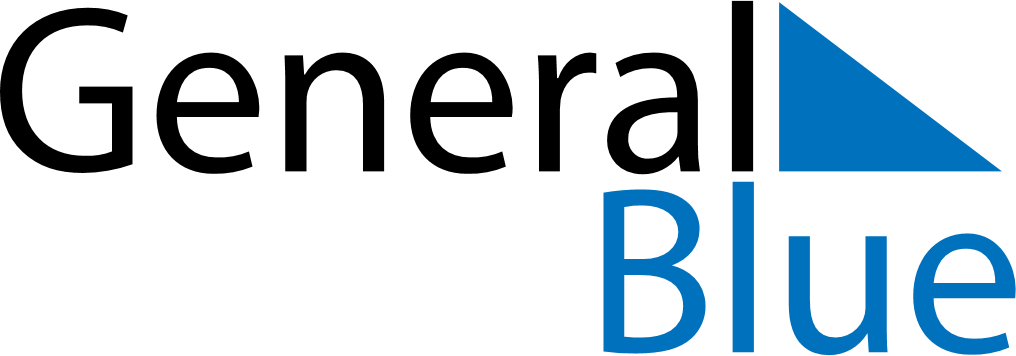 March 2020March 2020March 2020CroatiaCroatiaSundayMondayTuesdayWednesdayThursdayFridaySaturday1234567891011121314International Women’s Day1516171819202122232425262728293031